Прохождение программы в 5 классе по  внеурочной деятельности«ФИНАНСОВАЯ ГРАМОТНОСТЬ»в период реализации обучения с использованием дистанционных технологий.ДатаТемаРекомендации, заданиеФорма отчётаСрок сдачи работы16.04.2020 Учебные мини-проекты «Расходы семьи».Рекомендации:  Обсудить и заполнить  вместе с родителями таблицу: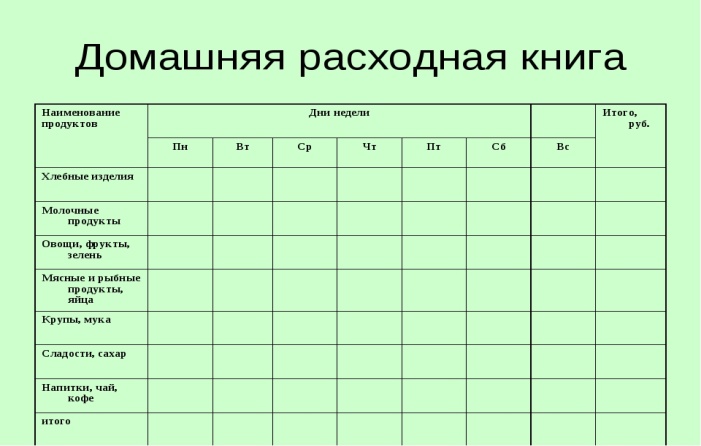 23.042020 Учебные мини-проекты «Расходы семьи».Рекомендации:  Обсудить и заполнить вместе с родителями таблицу: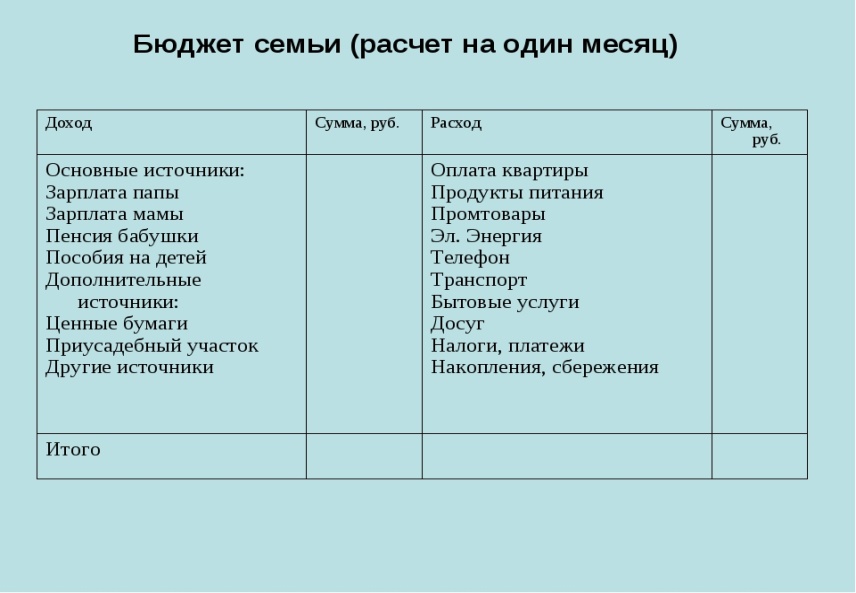 30.04.2020 Учебные мини-проекты «Семейный бюджет».Рекомендации: Обсудить и заполнить вместе с родителями таблицу: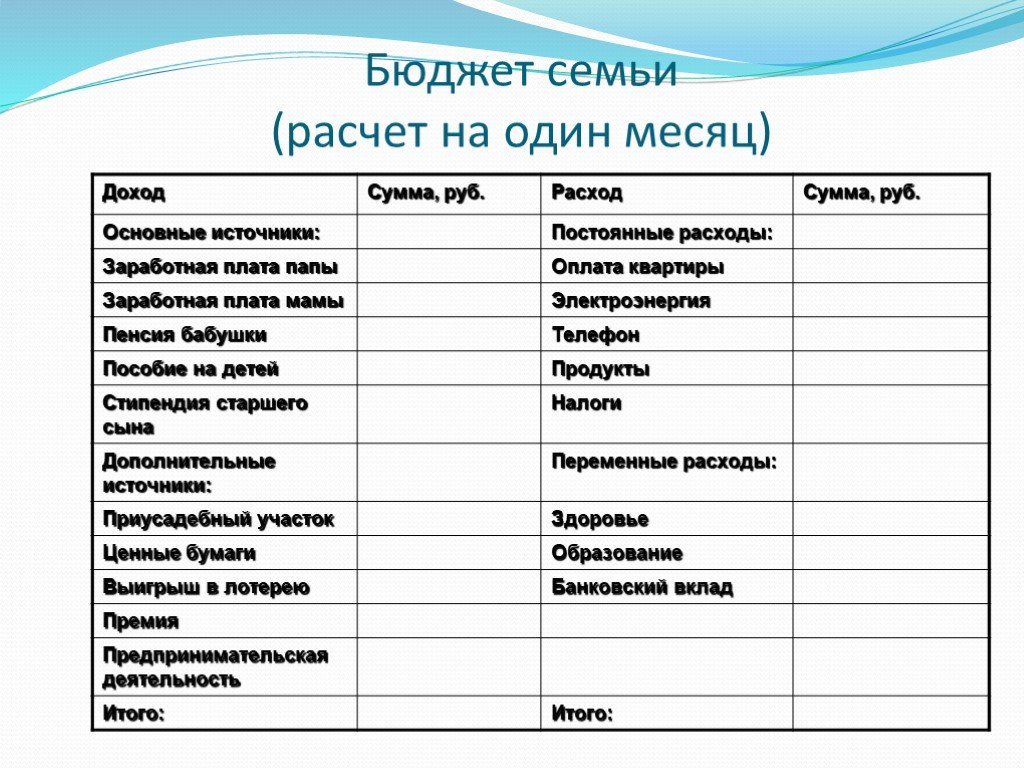 